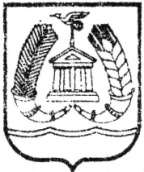 СОВЕТ ДЕПУТАТОВГАТЧИНСКОГО МУНИЦИПАЛЬНОГО РАЙОНАЛЕНИНГРАДСКОЙ  ОБЛАСТИТРЕТИЙ СОЗЫВР Е Ш Е Н И Еот 16 февраля 2018 года                                                               №  289В целях реализации права муниципальных служащих Гатчинского муниципального района на поощрение за продолжительную безупречную службу и определения порядка осуществления единовременной выплаты (поощрения) за выслугу лет муниципальным служащим Гатчинского муниципального района в связи с выходом впервые на страховую (трудовую) пенсию по старости или инвалидности, с учетом положений Федерального закона от 02.03.2007 № 25-ФЗ «О муниципальной службе в Российской Федерации», подпунктом 8 пункта 5 статьи 37 Устава Гатчинского муниципального района, совет депутатов Гатчинского муниципального районаР Е Ш И Л:Утвердить Положение о порядке осуществления единовременной выплаты (поощрения) за выслугу лет муниципальным служащим Гатчинского муниципального района в связи с выходом впервые на страховую (трудовую) пенсию по старости или инвалидности согласно приложения.Решение совета депутатов Гатчинского муниципального района от 27.04.2012 № 220 «Об утверждении Положения о порядке выплаты единовременного вознаграждения муниципальным служащим Гатчинского муниципального района в связи с выходом впервые на трудовую (государственную) пенсию» считать утратившим силу.Настоящее решение в ступает в силу с даты опубликования в газете «Гатчинская правда» и подлежит размещению на официальном сайте Гатчинского муниципального района.Глава Гатчинского муниципального района                                                  А.И. ИльинПОЛОЖЕНИЕо порядке осуществления единовременной выплаты (поощрения) за выслугу лет муниципальным служащим Гатчинского муниципального района в связи с выходом впервые на страховую (трудовую) пенсию по старости или инвалидности1.Настоящее положение разработано в соответствии с положениями Федерального закона от 02.03.2007 № 25-ФЗ «О муниципальной службе в Российской Федерации», подпунктом 8 пункта 5 статьи 37 Устава Гатчинского муниципального района, в целях реализации права муниципальных служащих Гатчинского муниципального района на поощрение за продолжительную безупречную службу при увольнении в связи с выходом впервые на страховую (трудовую) пенсию по старости или инвалидности.	        2.Единовременная выплата (поощрение) за выслугу лет в размере десяти должностных окладов (далее - поощрение) выплачивается муниципальным служащим Гатчинского муниципального района ( далее - муниципальные служащие) при первом (после возникновения обстоятельств, в соответствии с которыми была назначена страховая (трудовая) пенсия по старости или инвалидности) увольнении с муниципальной службы  из органов местного самоуправления Гатчинского муниципального района в связи с выходом на страховую (трудовую) пенсию по старости или инвалидности, назначенную по Федеральным законам от 28.12.2013 № 400-ФЗ «О страховых пенсиях» (Федеральным законом  от 17.12.2001 № 173-ФЗ «О трудовых пенсиях в Российской Федерации»).Поощрение выплачивается муниципальным служащим, имеющим стаж муниципальной службы, установленный в соответствии с областным законодательством Ленинградской области, не менее 10 лет.На получение вознаграждения имеют право муниципальные служащие при наличии необходимого стажа муниципальной службы, если они замещали должности муниципальной службы не менее 12 полных месяцев непосредственно перед увольнением.	3.При увольнении муниципального служащего с муниципальной службы в соответствии с пунктом 2 настоящего Положения поощрение выплачивается органом местного самоуправления Гатчинского муниципального района, из штата которого увольняется муниципальный служащий, за счет средств фонда оплаты труда, предусмотренных в смете расходов органа местного самоуправления Гатчинского муниципального района.Основанием для выплаты поощрения являются распоряжение (приказ) главы Гатчинского муниципального района, главы администрации                        		                                                                                                                                    						 Гатчинского муниципального района, председателя контрольно-счетной палаты Гатчинского муниципального района.Поощрение муниципальному служащему выплачивается одновременно с окончательным расчетом при увольнении с муниципальной службы по инициативе муниципального служащего в связи с выходом впервые на страховую (трудовую) пенсию по старости или инвалидности.	4. Для получения поощрения муниципальный служащий подает на имя главы Гатчинского муниципального района, главы администрации Гатчинского муниципального района, председателя контрольно-счетной палаты Гатчинского муниципального района заявление об освобождении от муниципальной должности, увольнении с муниципальной службы по инициативе муниципального служащего в связи с выходом на страховую (трудовую) пенсию по старости и выплате поощрения за выслугу лет.	Заявление подается в кадровую службу органа местного самоуправления Гатчинского муниципального района в котором муниципальный служащий проходит муниципальную службу.	Распоряжение (приказ) главы Гатчинского муниципального района, главы администрации Гатчинского муниципального района, председателя контрольно-счетной палаты Гатчинского муниципального района об увольнении муниципального служащего с муниципальной службы в связи с выходом впервые на страховую (трудовую) пенсию по старости или инвалидности и выплате поощрения направляется в отдел учета и отчетности администрации Гатчинского муниципального района или службы, ответственные за ведение бухгалтерского учета и отчетности, в структурных подразделениях администрации Гатчинского муниципального района, обладающих правами юридического лица.Об утверждении Положения о порядке осуществления единовременной выплаты (поощрения) за выслугу лет муниципальным служащим Гатчинского муниципального района в связи с выходом впервые на страховую (трудовую) пенсию по старости или инвалидностиПриложение к решению совета депутатовГатчинского муниципального районаот 16 февраля 2018г. № 289